§2-505.  Finance charge on consolidation1.   If a consumer owes an unpaid balance to a creditor with respect to a consumer credit transaction and becomes obligated on another consumer credit transaction with the same creditor, the parties may agree to a consolidation resulting in a single schedule of payments. If the previous consumer credit transaction was not precomputed, the parties may agree to add the unpaid amount of the amount financed and accrued charges on the date of consolidation to the amount financed with respect to the subsequent consumer credit transaction. If the previous consumer credit transaction was precomputed, the parties may agree to refinance the unpaid balance pursuant to the provisions on refinancing, section 2‑504, and to consolidate the amount financed resulting from the refinancing by adding it to the amount financed with respect to the subsequent consumer credit transaction. In either case the creditor may contract for and receive a finance charge as provided in subsection 2 based on the aggregate amount financed resulting from the consolidation.[PL 1973, c. 762, §1 (NEW).]2.   If the debts consolidated arise exclusively from consumer credit sales, the transaction is a consolidation with respect to a consumer credit sale and the amount of the finance charge is governed by the provisions on finance charge for consumer credit sales other than open-end credit, section 2‑201. If the debts consolidated include a debt arising from a consumer loan, the transaction is a consolidation with respect to a consumer loan and the amount of the finance charge is governed by the provisions on finance charge for consumer loans, section 2‑401.[PL 1987, c. 129, §51 (AMD).]3.   If a consumer owes an unpaid balance to a creditor with respect to a consumer credit transaction arising out of a consumer credit sale, and becomes obligated on another consumer credit transaction arising out of another consumer credit sale by the same seller, the parties may agree to a consolidation resulting in a single schedule of payments either pursuant to subsection 1 or by adding together the unpaid balances with respect to the two sales, except where adding the unpaid balances together results in a decrease of the maturity of an earlier transaction.[PL 1975, c. 181 (AMD).]4.   Any consolidation under this section involving a supervised loan is subject to section 2‑308.[PL 1973, c. 762, §1 (NEW).]5.   This section does not apply to consumer leases or to successive transactions pursuant to an open-end credit arrangement.[PL 1973, c. 762, §1 (NEW).]SECTION HISTORYPL 1973, c. 762, §1 (NEW). PL 1975, c. 181 (AMD). PL 1987, c. 129, §51 (AMD). The State of Maine claims a copyright in its codified statutes. If you intend to republish this material, we require that you include the following disclaimer in your publication:All copyrights and other rights to statutory text are reserved by the State of Maine. The text included in this publication reflects changes made through the First Regular and First Special Session of the 131st Maine Legislature and is current through November 1. 2023
                    . The text is subject to change without notice. It is a version that has not been officially certified by the Secretary of State. Refer to the Maine Revised Statutes Annotated and supplements for certified text.
                The Office of the Revisor of Statutes also requests that you send us one copy of any statutory publication you may produce. Our goal is not to restrict publishing activity, but to keep track of who is publishing what, to identify any needless duplication and to preserve the State's copyright rights.PLEASE NOTE: The Revisor's Office cannot perform research for or provide legal advice or interpretation of Maine law to the public. If you need legal assistance, please contact a qualified attorney.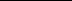 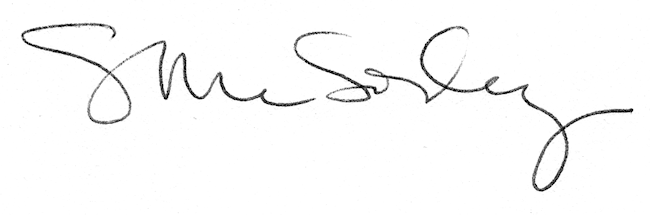 